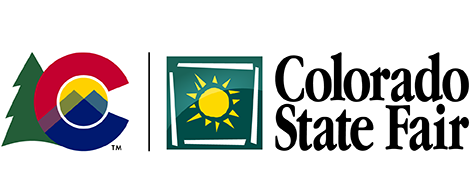 Livestock Office, 1001 Beulah Avenue, Pueblo, CO  810042024 MARKET BEEF NOMINATIONSNominations must be to Extension Agents no later than April 1st  Nomination forms are due to CSF no later than April 5th  DNA postmarked to CSF no later than April 1st (if not retinal scanned)(1 SHEET PER EXHIBITOR – ADDITIONAL PAGES MAY BE ADDED AS NEEDED) THIS IS NOT AN ENTRY INTO THE COLORADO STATE FAIR – ENTRY FORMS DUE ONLINE BY JULY 29th   EXHIBITOR SHOWS AS: 4-H _____  FFA_____		MEMBER IN THE COUNTY OF:_______________EXHIBITOR’S NAME:_______________________________ 	EXH. BIRTH DATE:___________________MAILING ADDRESS:___________________________ CITY______________ STATE_______ ZIP________HOME PHONE#:_______________   CELL PHONE#:_______________ 		E-MAIL:_________________PREMISES ID:________________________________	_________________________________________		Location where animal raised and kept	Address where animal raised and keptI hereby nominate the above Market Beef and agree to abide by the rules and regulations located in the Colorado State Fair Premium Book.   THIS IS NOT AN ENTRY – ENTRIES FORMS WILL BE DUE JULY 29th.  __________________________________________	____________________________________Exhibitor’s Signature				Date		Parent’s Signature (if minor)		DateI certify that this is the bona fide project of the named exhibitor and is eligible to be shown in accordance with the rules of this show and that the animal(s) nominated is/are owned by this Exhibitor.   Exhibitor has completed all Meat Quality Assurance programs required by Colorado 4-H, Colorado FFA and the Colorado State Fair.  I further certify the named Exhibitor is a resident of the State of Colorado as defined in the Jr. Livestock Competition Requirements.  __________________________________________		_____________________________Extension Agent/Vo-Ag Instructor Signature				DateThis Nomination Form must be filled out entirely and signed by the Exhibitor, Exhibitor’s parent if a minor and Extension Agent/Vo-Ag Instructor.  Any form sent in by the Exhibitor will NOT be accepted.  This Nomination Form is NOT AN ENTRY.  For more information, contact the Livestock Office at 719-404-2035.NAME OF ANIMALBREEDSEXCO. EAR TAG#TATTOO#